

Aktivitetsbingo













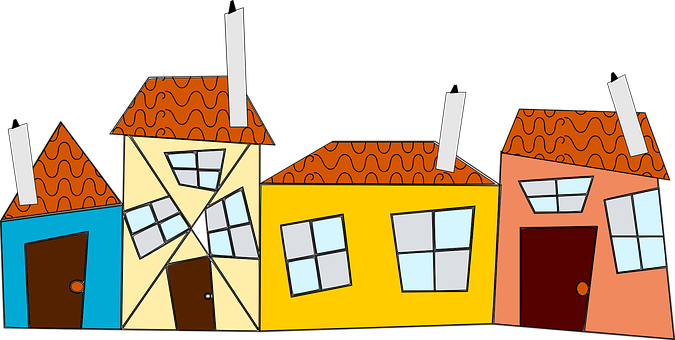 Sett et kryss etter hvert som du har gjort aktivitetenکوڑا   / کچر ا لے کر باہر چلے جاؤ                 

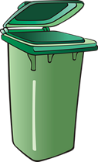 اپنالنچ  خود   بناؤ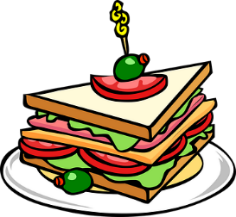 کسی  رشتہ دار     کو فون کریں جس سے  آپ ابھی ملنے  نہیں جا سکتے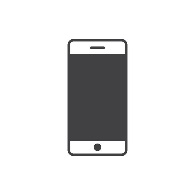 آپ جن لوگوں کے ساتھ رہتے ہیں ان کو  کچھ  اچھی باتیں کہیں                                

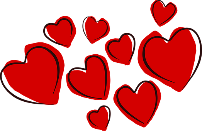 جنگل  میں سیر کے لئے  جاؤ 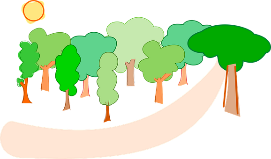 ایک تصویر بنا  ؤ
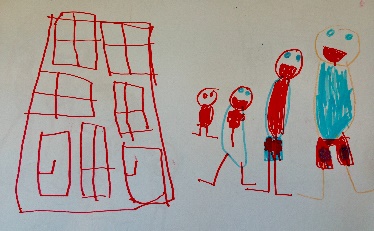 پزل  گیم / معِما   مکمل کرو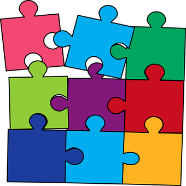 بیک کریں                                                                          
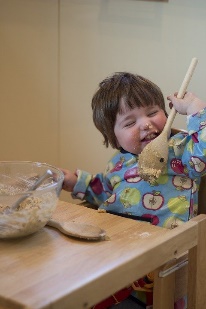 اخبا ر  یا رسالے  سے کچھ  کاٹو اور   چپکا  ؤ  

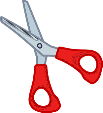 اپنے قد کے برابر  ایک مینار بنائیے
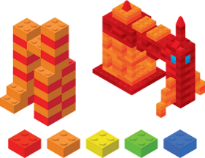 سب کے ساتھ مل کر ایک فلم دیکھو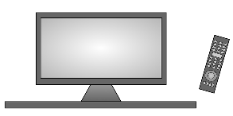 کسی بڑے کے ساتھ کتاب پڑھو                                       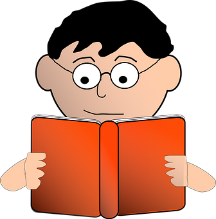 تاش کھیلو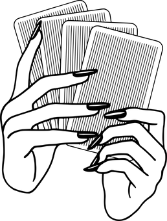 حستےھوو   / پھول تلاش کرو

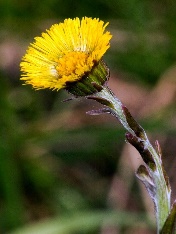 اپنے کپڑوں کو تہہ کرنے کی پریکٹس کرو

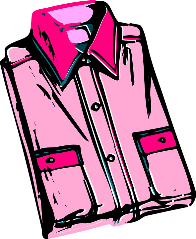 پرندوں  کا چہچہا نا سنو

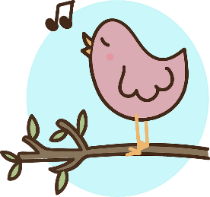 کھانا بنانے میں مدد کرو

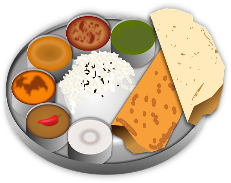 باہر کھا نا کھا ؤ

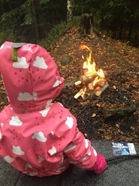 اپنے  بھالو ؤ ں  کو گنو

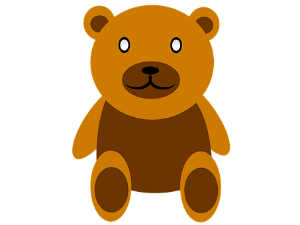 اپنے کھیل/کام  کے بعد صفائی کرو                                    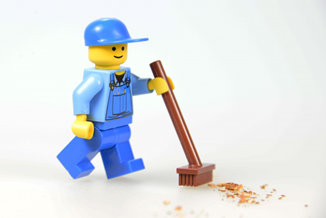 